
TRIBUNALE DI NOVARA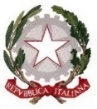 UFFICIO DEL GIUDICE TUTELARE(SCRIVERE IN STAMPATELLO)Oggetto: ISTANZA per l’autorizzazione ad:  ACCETTARE PURAMENTE E SEMPLICEMENTE l’eredità nell’interesse del beneficiario dell’amministrazione di sostegno R.G. N. ___________________________________ ACCETTARE L’EREDITÀ CON BENEFICIO DI INVENTARIO nell’interesse del beneficiario dell’amministrazione di sostegno / del tutelato R.G. N. ________________________Il/la sottoscritto/a:cognome ________________________________________________________________________nome ___________________________________________________________________________cittadinanza ____________________________________________________________luogo di nascita ___________________________________ data di nascita ___________________c.f. _____________________________________________________________________________telefono_________________________________________________________________________mail ____________________________________________________________________________PEC ____________________________________________________________________________residente in __________________________________ via __________________________n. _____domiciliato/a __________________________________ via __________________________n. ___→ In qualità di:  amministratore di sostegno   tutore di: cognome ________________________________________________________________________nome ___________________________________________________________________________cittadinanza ____________________________________________________________luogo di nascita _____________________________________ data di nascita _________________c.f. _____________________________________________________________________________convivente con ___________________________________________________________________residente in __________________________________ via __________________________n. _____domiciliato/a __________________________________ via __________________________n. ___- PARTE RICORRENTE - * * * * *PREMESSO CHE1) DATI DEL DEFUNTO DELLA CUI EREDITÀ SI TRATTA:Il sig./la sig.ra:cognome ________________________________________________________________________nome ___________________________________________________________________________cittadinanza ______________________________________________________________________è deceduto/a in data_______________________________________________________________a __________________________________________________________ (specificare città / paese) luogo di nascita _______________________________ data di nascita _______________________c.f. _____________________________________________________________________________Ultima residenza in________________________________________________________________ via _____________________________________________________________________________Ultimo domicilio in _______________________________________________________________ via _____________________________________________________________________________Rapporto di parentela con la persona sottoposta ad amministrazione di sostegno / tutelata ________________________________________________________________________________2) IL MINORE SUCCEDE AL DEFUNTO: direttamente oppure  per rappresentazione a: (specificare) _________________________________________________________________________________________________________________________________________________________________________________________________________________________________________________________________________________________________ altro (specificare): _______________________________________________________________________________________________________________________________________________________________________________________________________________________________________________________________________________________________________________3) LA PERSONA CHE È DECEDUTA: ha lasciato testamento (specificare gli estremi - data, autorità rogante, tipo di testamento-): ________________________________________________________________________________________________________________________________________________________________________________________________________________________________________________________________________________________________________________________________oppure non ha lasciato testamento.4) SUCCEDONO AL DEFUNTO LE SEGUENTI PERSONE OLTRE AL BENEFICIARIO DI ADS / TUTELATO SOPRA INDICATO:cognome ____________________________________ nome _________________________(rapporto di parentela col defunto _____________________________________);cognome ____________________________________ nome _________________________(rapporto di parentela col defunto _____________________________________);cognome ____________________________________ nome _________________________(rapporto di parentela col defunto _____________________________________);* * * * *Considerato il seguente ATTIVO PATRIMONIALE [specificare ad esempio: - la titolarità di diritti reali su beni immobili (es. case, autorimesse, terreni) e beni mobili registrati (es. autoveicoli, motocicli, imbarcazioni), nonché di quote sociali (es. società, imprese); - estratti conto dei rapporti bancari e finanziari (es. conti correnti bancari o postali, conti titoli/deposito, buoni fruttiferi, polizze assicurative); - eventuale inventario se già redatto; - eventuali controversie giudiziali e stragiudiziali)]____________________________________________________________________________________________________________________________________________________________________________________________________________________________________________________________________________________________________________________________________________________________________________________________________________________________________________________________________________________________________________________________________________________________________________________________________________________________________________________________________________________________________________________________________________________________________________________________________________________________________________________________________________________________________________________________________________________________________________________________________________________________________________________________________________________A fronte del seguente PASSIVO (indicare le passività, ad esempio debiti, visure, eventuali controversie giudiziali e stragiudiziali):_______________________________________________________________________________________________________________________________________________________________________________________________________________________________________________________OPPUREDichiaro che nell’eredità NON ci sono passività (es. non ci sono debiti).* * * * *Tanto premesso, il/la sottoscritto/a:CHIEDE l’autorizzazione ad ACCETTARE PURAMENTE E SEMPLICEMENTE (solo per beneficiari di amministrazione di sostegno) l’eredità morendo dismessa da ________________________________________________ in nome per conto della persona beneficiaria di amministrazione di sostegno: _______________________________________OPPUREl’autorizzazione ad ACCETTARE CON BENEFICIO DI INVENTARIO l’eredità morendo dismessa da ________________________________________________ in nome per conto della persona beneficiaria di amministrazione di sostegno / tutelata: __________________________________________________________________________l’inventario dell’eredità verrà depositato agli atti del fascicolo nel termine di _________________________________________________________________________________ dall’avvenuta redazione.Novara, il _________________________ 		Firma amministratore di sostegno / tutore_______________________________________DOCUMENTI DA ALLEGARE ALLA DOMANDA (selezionare i documenti effettivamente depositati):1) certificato di morte del defunto;2) eventuale testamento;3) documentazione attestante l’ATTIVO patrimoniale dell’eredità: [documenti attestanti la titolarità di diritti reali su beni immobili e beni mobili registrati, nonché di quote sociali (ad esempio visure catastali / ispezione ipotecaria immobili (es. case, autorimesse, terreni), visure beni mobili registrati (es. automobili, motocicli, imbarcazioni), visure camerali società/imprese); estratti conto dei rapporti bancari e finanziari (ad es. estratti di conto corrente bancario o postale, estratti conto titoli/depositi, buoni fruttiferi, polizze assicurative); - eventuali controversie giudiziali e stragiudiziali]:SPECIFICARE i documenti depositati: ________________________________________________________________________________________________________________________________________________________________________________________________________________________________________________________________________________________________________________________________________________________________________________________________________________________________________________________________________________________________4) eventuale inventario dell’eredità se già redatto;5) documentazione attestante l’eventuale PASSIVO patrimoniale dell’eredità (es. estratti di conto corrente; eventuali finanziamenti / mutui; richieste di pagamento; visure; eventuali controversie giudiziali e stragiudiziali):SPECIFICARE i documenti depositati: ________________________________________________________________________________________________________________________________________________________________________________________________________________________________________________________________________________________________________________________________________________________________________________________________________________________________________________________________________________________________6) documento d’identità e codice fiscale tutore/amministratore di sostegno;7) eventuali altri documenti: _________________________________________________________________________________________________________________________________________________________________________________________________________________________________________________________________________________________________________________________________________________________________________________________________________________________________________________________________________________________________________________________________________________________________________________________________________________________________________MODALITÀ DEPOSITO:1) ALLO SPORTELLO PRESSO CANCELLERIA VOLONTARIA GIURISDIZIONE (1° PIANO ALA NORD dal lunedì al venerdì dalle ore 8.30 alle ore 12.30);2) A MEZZO POSTA ELETTRONICA CERTIFICATA (PEC) O POSTA ELETTRONICA ORDINARIA (PEO) NOMINATIVA (INTESTATA ALLA PERSONA CHE DEPOSITA O, IN SUBORDINE, A PERSONA APPOSITAMENTE DELEGATA, in tal caso allegare apposita delega e copia carta d’identità e codice fiscale anche del delegato). L’ATTO DA DEPOSITARE DOVRÀ ESSERE SOTTOSCRITTO PERSONALMENTE O DIGITALMENTE E ALLEGATO ALLA PEC/PEO UNITAMENTE AI DOCUMENTI E COPIA DI UN DOCUMENTO D’IDENTITÀ IN CORSO DI VALIDITÀ E CODICE FISCALE DEL DEPOSITANTE. ALLEGATI ALLA PEC/PEO: MASSIMO DUE FILE .PDF (1. ATTO PRINCIPALE E 2. EVENTUALI DOCUMENTI) DI DIMENSIONI COMPLESSIVAMENTE NON SUPERIORE A 20 MB.3) A MEZZO DEL SERVIZIO POSTALE PROVENIENTE DALLA PERSONA CHE DEPOSITA O, IN SUBORDINE, DA PERSONA APPOSITAMENTE DELEGATA (in tal caso allegare apposita delega e copia carta d’identità e codice fiscale anche del delegato). L’ATTO DA DEPOSITARE DOVRÀ ESSERE SOTTOSCRITTO PERSONALMENTE E SPEDITO UNITAMENTE AI DOCUMENTI E COPIA DI UN DOCUMENTO D’IDENTITÀ IN CORSO DI VALIDITÀ E CODICE FISCALE DEL DEPOSITANTE E DELL’EVENTUALE DELEGATO.NON VERRANO PRESI IN CONSIDERAZIONE DEPOSITI CHE PERVERRANNO CON MODALITÀ DIVERSE E/O INCOMPLETE RISPETTO A QUANTO SOPRA INDICATO.